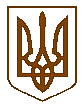 УКРАЇНАБілокриницька   сільська   радаРівненського району Рівненської областіРОЗПОРЯДЖЕННЯ __01 вересня___    2017  року                                                                       №   55 0          Про скликання  виконавчого комітету сільської ради	Керуючись п.п.2 п.3 ст.42, ст.53  Закону України «Про місцеве самоврядування в Україні»:Скликати виконавчий комітет сільської ради 14 вересня 2017 року                            о 15:00 год.  в приміщенні Білокриницької сільської ради з порядком денним:Про виконання делегованих повноважень органів виконавчої влади щодо забезпечення законності, правопорядку, охорони прав, свобод і законних інтересів громадян (ст. 38 Закону України «Про місцеве самоврядування в Україні»).Про виконання плану роботи за ІІІ квартал 2017 року та затвердження плану роботи виконавчого комітету на ІV квартал 2017 року.Про стан виконавчої дисципліни щодо виконання документів органів влади вищого рівня.Про стан профілактики захворювання на сказ.Звіт члена виконавчого комітету Н. Ковалевської.Про розгляд заяв.Контроль за виконанням даного розпорядження покласти на т.в.о. секретаря виконавчого  комітету  О. Казмірчук.Сільський голова			         		   		                 	     Т. Гончарук